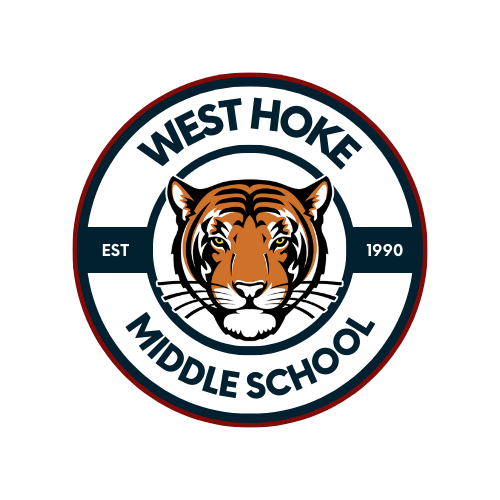 Dr. Mary McLeod, Principal  -  Dr. Franklin Bowden, Assistant Principal  -  Ms. Deidre Gales, Assistant PrincipalSandHoke Early College Student Information Meeting Dear 8th Grade Students and Families- We are very excited to announce that we will be hosting an information meeting for 8th grade students that may be interested in attending SandHoke Early College as a 9th grader. The Mission of SandHoke Early College High School is to be a school of excellence, providing every student with high expectations and an innovative and personalized learning environment, supporting every student with a rigorous and relevant program of study, and preparing every student to graduate college and career ready.Students who are interested in attending SandHoke Early College are invited to attend an information meeting Wednesday, November 8th 2023. This meeting will take place on the WHMS campus at  2:00 pm and is for students only. If your student is interested in attending, please fill out the permission form below OR fill out the online permission form on the WHMS website!  Forms are DUE by Monday, October 30th to your student’s homeroom teacher. If they do not have a form, they will not be able to attend. Thank you!SandHoke Information Meeting Permission Form My student is able to attend the SandHoke Information Meeting at WHMS November 8th, 2023. Student Name: _______________________   Homeroom Teacher: ____________________Parent Name: ________________________   Signature: _____________________________